МУНИЦИПАЛЬНОЕ КАЗЁННОЕ ОБЩЕОБРАЗОВАТЕЛЬНОЕ УЧРЕЖДЕНИЕ «ВЫШЕГОРСКАЯ СРЕДНЯЯ ОБЩЕОБРАЗОВАТЕЛЬНАЯ ШКОЛА»САФОНОВСКОГО РАЙОНА СМОЛЕНСКОЙ ОБЛАСТИ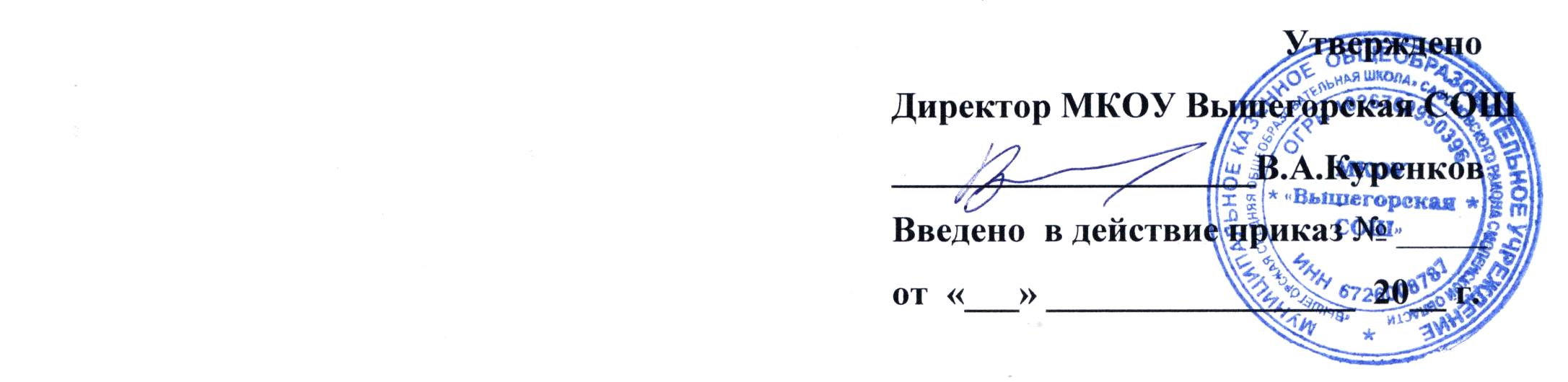                                              РЕЖИМ                                   работы школьной столовойначало работы: 8-30, окончание работы: 13-30;выходные: суббота, воскресенье;